附件1：附件二：报名登记表注：关于投标人的信息务必填写准确完整！附件三：法定代表人身份证明投标人名称：	姓名：	性别：	年龄：	职务：	系	（投标人名称）的法定代表人特此证明。附：法定代表人身份证复印件。注：本身份证明需由投标人加盖单位公章。投标人：	（单位公章）	年	月	日附件四：法人代表授权委托书（单位名称）是经中华人民共和国工商行政管理局注册的合法企业，法定地址          。公司法定代表人：      ，授权我公司      代表我公司参加贵处组织的（项目名称）（标段）（招标编号）的招投标活动，全权处理招投标活动中的一切事宜。我公司对被授权委托人签署的所有文件负全部责任。在贵公司收到撤销授权的书面通知以前，本授权书一直有效，被授权人签署的所有文件（在授权书有效期内签署的）不因授权的撤销而失效。投标有效期90天。投标人：_____________________（盖单位章）法定代表人：________________________（签字）授权日期：被授权人：_____________（签字）电话：手机：传真：附身份证复印件附件五：投标报名承诺函（招标人名称）（招标代理机构名称）：1、我方已仔细研究了（项目名称）招标公告的全部内容，完全了解并同意招标要求及招标费用收取情况，且我公司符合该项目的资格条件，具备完成项目的能力，特决定响应（项目名称）（标段）的投标。2、我方在此声明，所递交的投标报名资料内容完整、真实和准确。3、如我方所提供报名资料不真实、不完整，存在伪造、隐瞒、欺诈的情况，我方愿意承担招标人或招标代理机构对我方的一切处罚。    4、（其他补充说明）。投标人：（盖单位章）法定代表人或其委托代理人：（签字）地址：邮箱：电话：传真：邮政编码：年月日附件六：信用中国网站查询进入方式及截图模板查询方式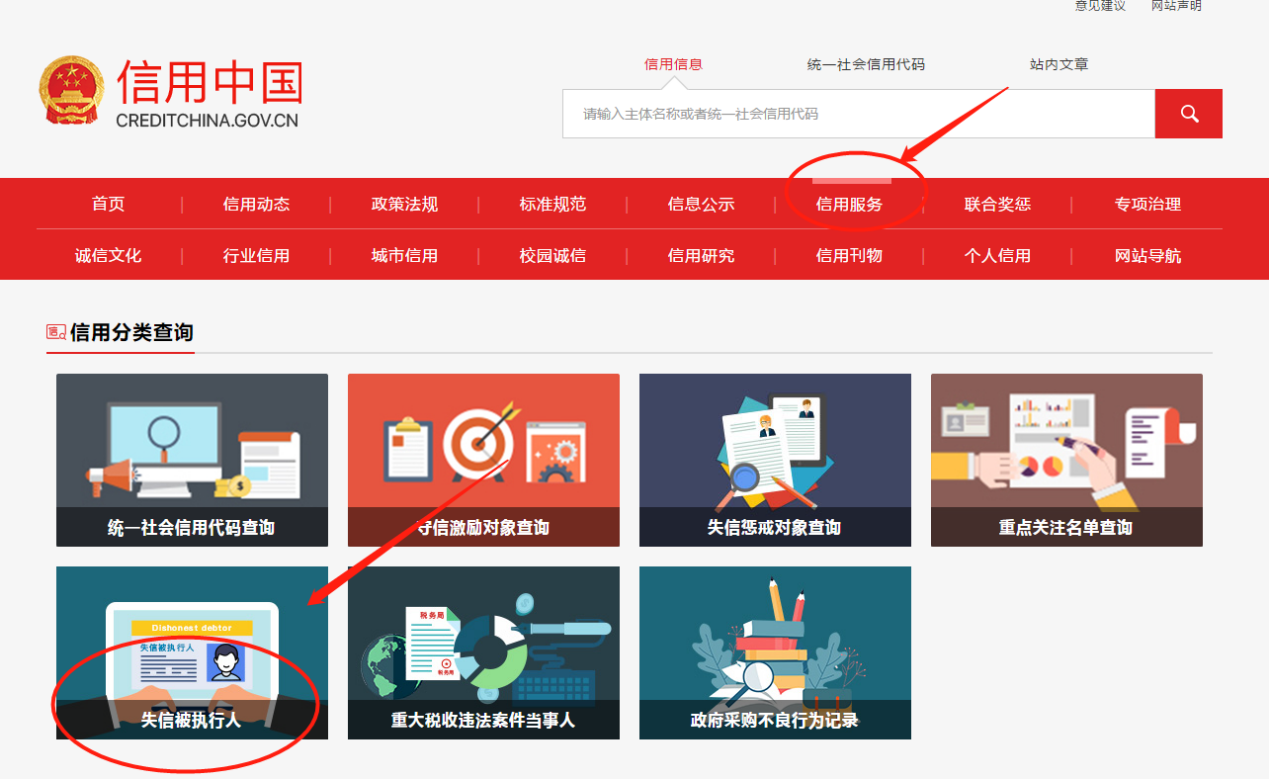 截图模板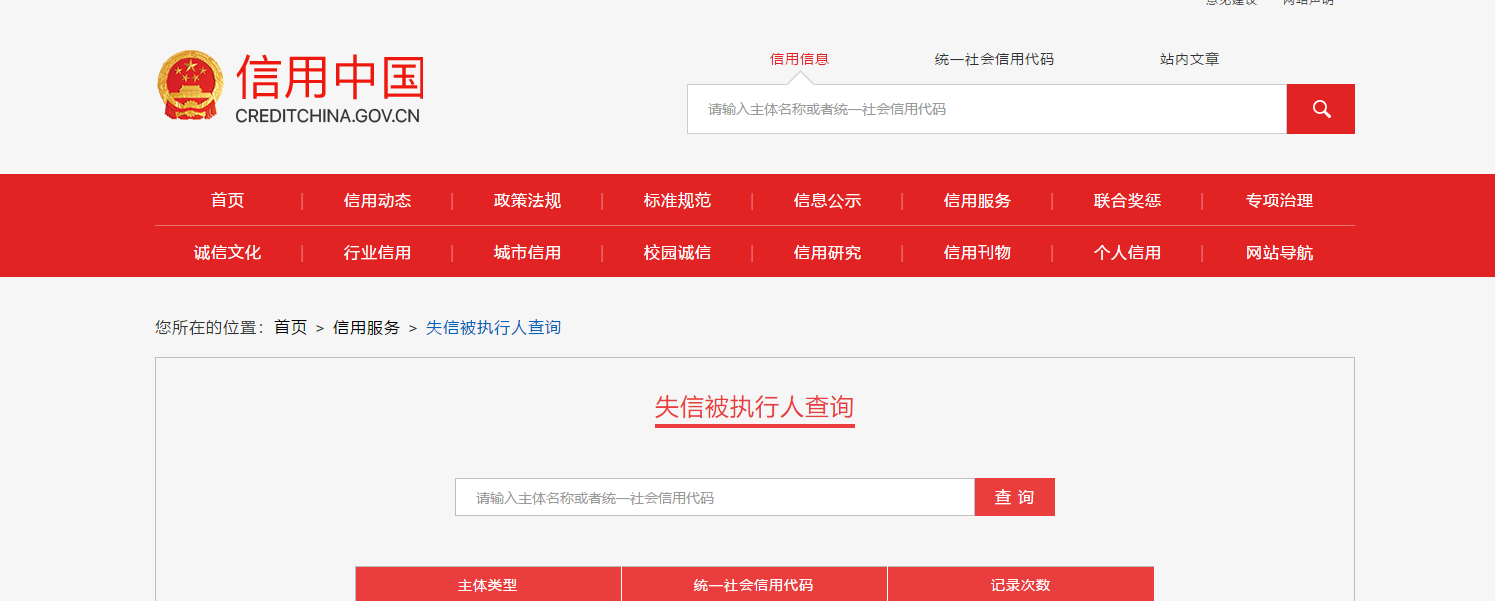 附件七：中国裁判文书网网站查询进入方式及截图模板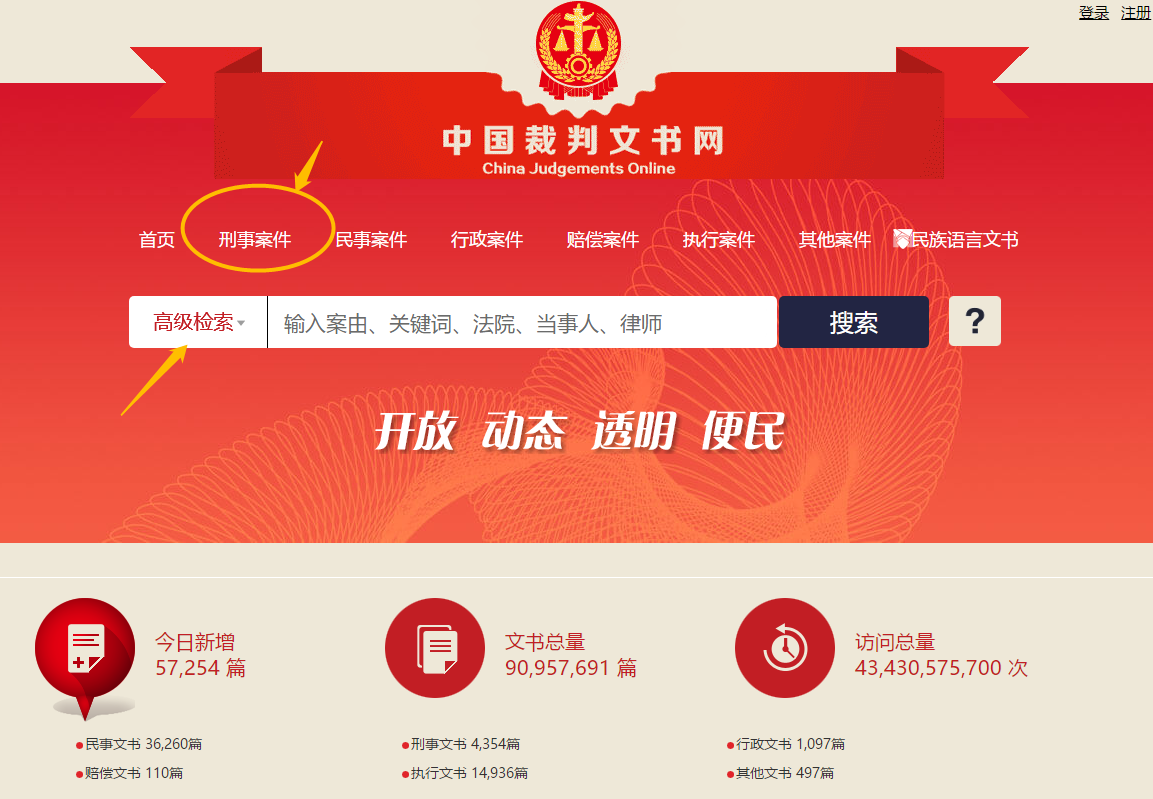 查询方式及所选择填写的内容：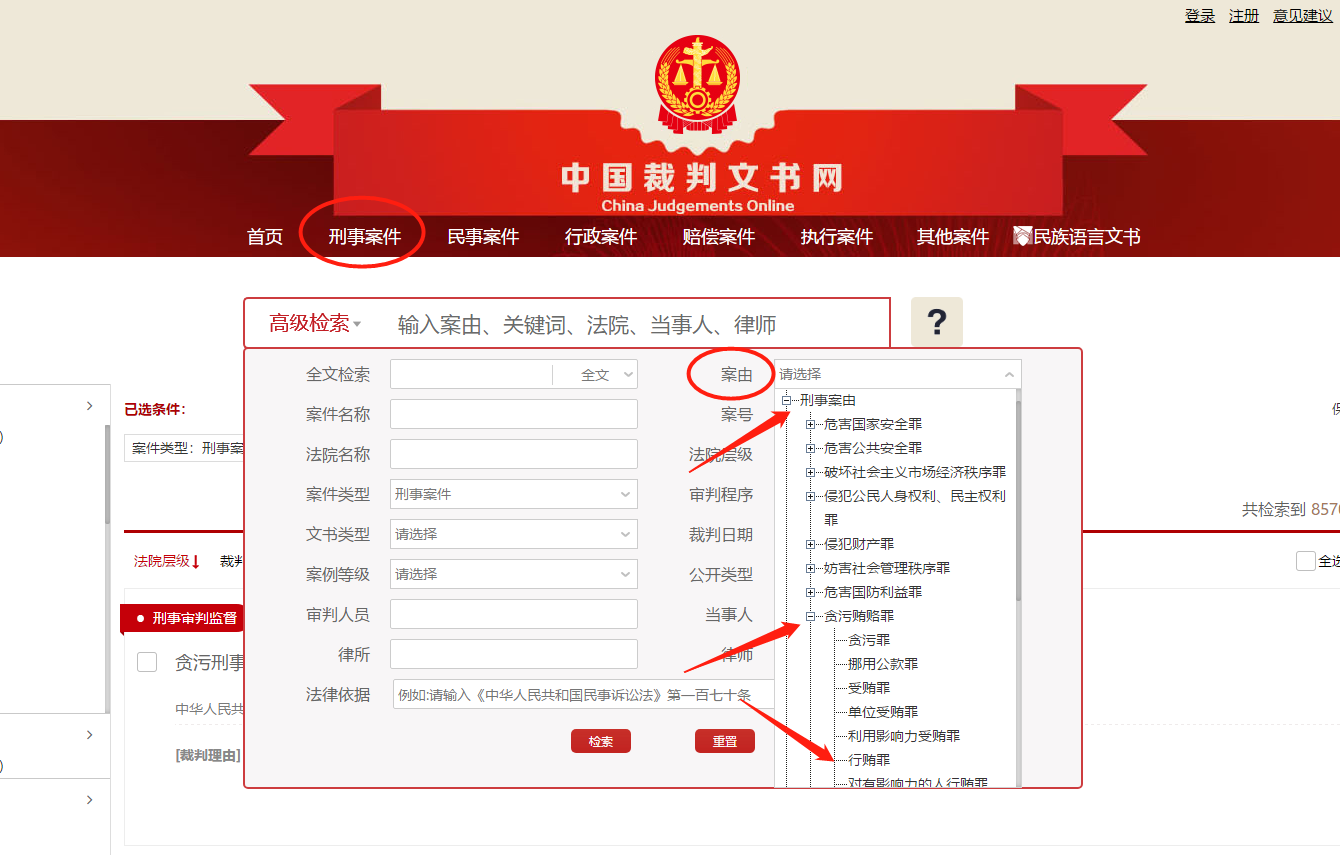 最终截图样式：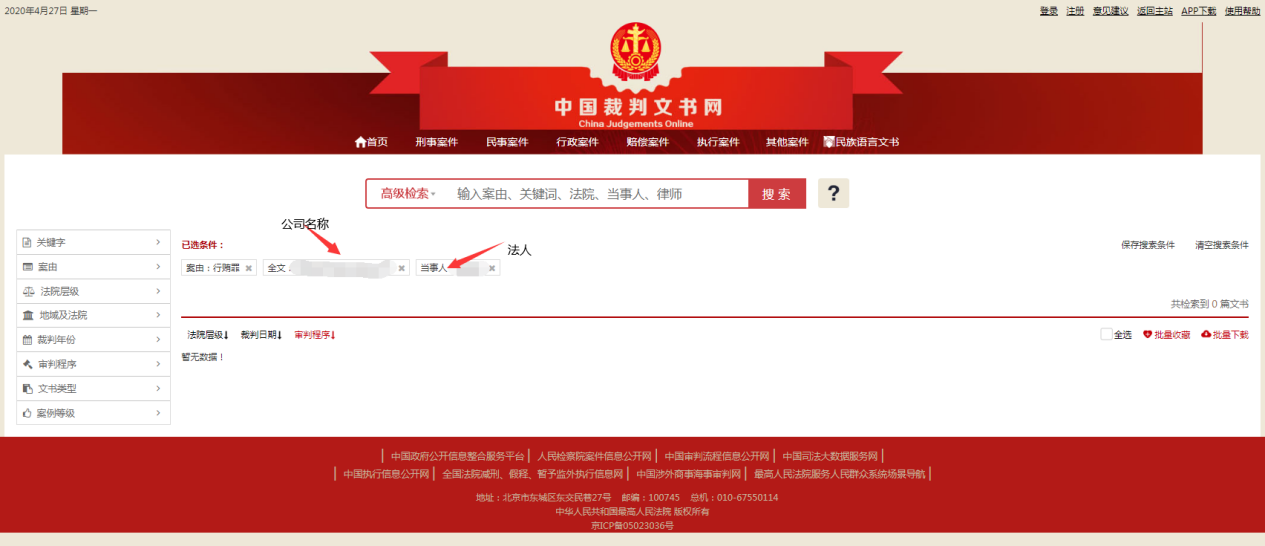 项目名称工程名称批准文号数量概算总价（元）备注包头供电局2020年基建处昆区新光110千伏输变电工程消防施工公开招标采购项目昆区新光110千伏输变电工程消防施工包发改审批字[2017]148号1585128.00项目名称或项目编号报名标段投标人名称（全称加盖公章）被授权人姓名手机手机电子邮箱报名时间投标人开票信息企业名称投标人开票信息企业税号投标人开票信息开户账号投标人开票信息开户银行投标人开票信息企业地址投标人开票信息企业电话投标人开票信息企业开票代码投标人开票信息专票：专票：专票：普票：普票：招标代理机构内蒙古益泰项目管理有限公司内蒙古益泰项目管理有限公司内蒙古益泰项目管理有限公司内蒙古益泰项目管理有限公司内蒙古益泰项目管理有限公司招标代理机构地址包头市青山区保利三期六栋三单元706号包头市青山区保利三期六栋三单元706号包头市青山区保利三期六栋三单元706号包头市青山区保利三期六栋三单元706号包头市青山区保利三期六栋三单元706号法人身份证照片页法人身份证国徽页被授权人身份证照片页被授权人身份证国徽页